4 BAR LINKAGEWORK SHEETName:____________________________________			Date:_____________Directions:Use the “4 Bar Linkage Assembly” as shown below to answer the following problems. Adjust the lengths of the bars as described in each problem then, rotate the crank.Under results, describe in detail what you see happening to the mechanism, when you rotated the crank.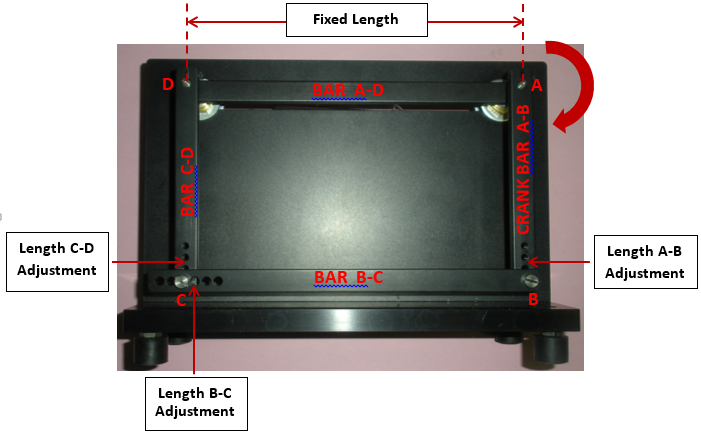 	Situation						ResultsBar B-C = Bar A-D			___________________________ _____	Bar A-B = Bar C-D			____________________________ ____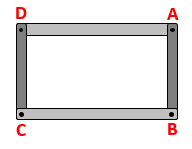 		________________________________		________________________________		________________________________		________________________________		________________________________		________________________________	Situation						ResultsBar B-C = Bar A-D			  ________________________________Bar A-B is shorter than Bar C-D	  ________________________________		________________________________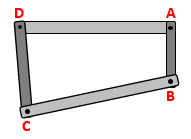 		________________________________		________________________________		________________________________		________________________________		________________________________Bar B-C = Bar A-D			________________________________Bar A-B is longer than Bar C-D	________________________________	     ________________________________		    ________________________________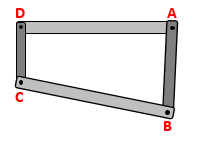 	    ________________________________	    ________________________________	    ________________________________	    ________________________________Bar B-C is shorter than Bar A-D	________________________________Bar A-B = Bar C-D			________________________________	    ________________________________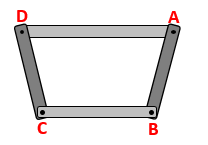 	    ________________________________	    ________________________________	    ________________________________	    ________________________________	    ________________________________Bar B-C is shorter than Bar A-D	________________________________Bar A-B is shorter than Bar C-D	________________________________         ________________________________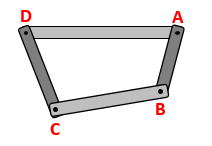 	 ________________________________	 ________________________________	 ________________________________	 ________________________________	 ________________________________	Situation						ResultsBar B-C is shorter than Bar A-D	________________________________Bar A-B is longer than Bar C-D	________________________________	________________________________	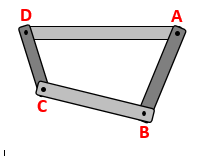 	________________________________	________________________________	________________________________	________________________________	________________________________Bar B-C is longer than Bar A-D	________________________________Bar A-B = Bar C-D			________________________________     ________________________________	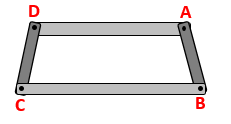 ________________________________________________________________________________________________________________________________________________________________Bar B-C is longer than Bar A-D	________________________________Bar A-B is shorter than Bar C-D	________________________________________________________________	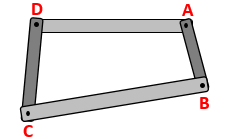 ________________________________________________________________________________________________________________________________________________________________Bar B-C is longer than Bar A-D	________________________________Bar A-B is longer than Bar C-D	________________________________  ________________________________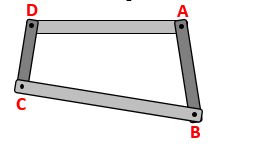 ________________________________	________________________________________________________________________________________________The AMMQC program is an Equal Opportunity program.Adaptive equipment is available upon request for individuals with disabilities.http://creativecommons.org/licenses/by/3.0 This work is licensed under a Creative Commons Attribution 3.0 Unported License [http://creativecommons.org/licenses/by/3.0]This project is sponsored by a $15.9 million grant from the U.S. Department of Labor,  Employment and Training Administration.The AMMQC program is an Equal Opportunity program. Adaptive equipment is available upon  request for individuals with disabilities. This workforce product was funded by a grant awarded  by the U.S. Department of Labor’s Employment and Training Administration. The product was  created by the grantee and does not necessarily reflect the official position of the U.S.  Department of Labor. The U.S. Department of Labor makes no guarantees, warranties, or  assurances of any kind, express or implied, with respect to such information, including any  information on linked sites and including, but not limited to, accuracy of the information or its  completeness, timeliness, usefulness, adequacy, continued availability, or ownership.